ХАРКІВСЬКА				     ХАРЬКОВСКАЯ                        ЗАГАЛЬНООСВІТНЯ      	       ОБЩЕОБРАЗОВАТЕЛЬНАЯ                    ШКОЛА І СТУПЕНЯ № 176		        ШКОЛА І  СТУПЕНИ № 176                              ХАРКІВСЬКОЇ				     ХАРЬКОВСКОГО                            МІСЬКОЇ  РАДИ		           ГОРОДСКОГО СОВЕТА                    ХАРКІВСЬКОЇ ОБЛАСТІ		       ХАРЬКОВСКОЙ ОБЛАСТИНАКАЗ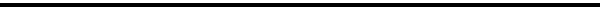 24.05.2019 								        №         -у Про переведення  учнів Харківської загальноосвітньої школи І ступеня № 176Харківської міської ради Харківської області до наступного класуКеруючись ст. 53 Конституції України, Законами України «Про освіту», «Про загальну середню освіту», Порядку переведення учнів загальноосвітнього навчального закладу до наступного класу, затвердженого наказом Міністерства освіти і науки України від 14.07.2015 № 762, зареєстрованим у Міністерстві юстиції України 30.07.2015 за № 924/27369, п. 2.10 Статуту Харківської загальноосвітньої школи І ступеня № 176 Харківської міської ради Харківської області, на підставі результатів підсумкового (семестрового та річного) оцінювання знань учнів та державної підсумкової атестації, згідно з рішенням педагогічної ради протокол від   24.05.2019  №   9НАКАЗУЮ:Перевести  до наступних класів таких учнів 1-4 класів:Учнів 1-А класу до 2-А класуБеспалова Бойка Воблікова В’юникова Ємельянова Жученка Кащенко Кіптілу Колодька Костоломова Кропивку Куліш  Курочку  Любимова  Максюченка  Манжосову  Матійчук Міщенко Нестерова Острась Овсянкіну Пігарєва Сергородцева Смоленську Тищенка Топоркову Тур’єва Холодного Хоменка Шейко Шулаєву Учнів 1-Б класу до 2-Б класуАлексеєва Бабченка Бадуркіну Бобкову Бондаренка Білокопитова Григор’єву  Гулого Джалагонія  Дзюбу Драновську Заверуху Іллюк Ківу Кіношенка Колісник КуцаЛещенка Ляха Молчанова  НікольськуНевеницю Пилу Плечикову Проскурню Ребляна Рибака Сєдих Судєнкова Сушка Тітяєва Хаджай Хоменка Челапка Чухрія Шкодіну Учнів 1-В класу до 2-В класуБабіну Бондаренка Воронцову Годованця Горожанкіна Долгих Кириченка Клименка Коваленка Компанець Кучменка Ленка Лисенка Мельник Мінчука Нєкрасова Ничипоренко Перцева Пролагаєву Руднєва Столпер Уса Харченко Цариценко Черненка Чернову Шевченко Шкоп Яцюк Учнів 1-Г класу до 2-Г класуБондара Будкіна Гарбуза Горбатко Горлову Григоровича Гуріна Данилова Довгань Івашина Калініна Колодяжну Кравченка Кукава Купіна Купіна Олексієнка Проскурнікова Псарьова Раєвського Фіолетова Хорєву Швецову Ширніна Учнів 2-А класу до 3-А класуАнтія Бабенко Бойченко-Веріч Бортнічука Валкову Владимирцова Вороб’я  Гончарову Горяінова Д’якова Деревянченка Димченко Дроботенка Єлісєєву Захарова Злобінцеву Калуцькиого Красовську Кузьменко Левадного Ліпіна Меленець Нікітенко Новікову Полуляхову Рубан Смирного Степанова Степуніну Титова Ткаченка Фоміну Шаповалову Шкодіна Учнів 2-Б класу до 3-Б класуБагдасаряна  Безкровну Бібікова Величко Галькова  Головко Добродицького Забродіну Замицького Зимовця Ільченка Ключника Крикунову  Кривуцу Крупського Кучук  Ларка Малькову Муратову Новікову  Півницького  Покриш Рижова  Сахно  Свидла  Смаль  Соловйова Стрижакову  Цуканову Черевко  Явісенка  Яворович Учнів 2-В класу до 3-В класуАль Аззам Асташина Безрученка Бобко Горушкіну Григоровича Дубиніна Калугіна  Костенка   Кулик   Мариніну  Мкртчян Мірошниченко Мовчан Лимаря Нехайчик Овчинник Олійника Осіпову Рижкову Тимохіну Фодлаш Черняка Шаріф Школьну Юрченко Якутіна Яковлєва Учнів 3-А класу до 4-А класуАмпілогова Ананьєва Бабіну Бажинову Барабан Буренка Бурю Бутенко Вовка Волкова Гембу Доброноса Духопельникова Коваленко Кононенко Коросташова Красюка Ніконенка Овчаренка Одарченка Олешка Откидач Рєзнікову Розуменка Романова Тодосія Трунову Фоміна Хакі Харченка Черкашину Чернишову Чумака Чушенко  Учнів 3-Б класу до 4-Б класуАкімова Барабаш Білоконя Білоконя Бондаренко Браїлко Гаврилова Георгіу Єфімову Журавльова Колєсніка Костюк Кузенка Кузьміна Кукленка Кулика Кураша Лапіна Лоточук Матлашову Морозкіну Панасенка Петряєва Пірятіна Покуса Русакову Сабельникову Сидоренко Тезяєва Харкаву Хорошайла Хорошайла ЧабанюкаЩербакова  Учнів 3-В класу до 4-В класу   Аграновича    Арутюнова   Бендікова    Бугайцова    Ващенко    Грушку    Журавеля    Клімова    Кріщенка    Малишева    Матвєєва    Мкртчян    Нежальського    Павлову    Плут    Присташа    Рибачук    Саєнка    Сербіну    Семехіну-Коровушкіну    Сєрокурову    Скляра   Тищенко   Чайкіна    Фесак    Хачатрян Учнів 4-А класу до основної школи (5 класу)Акімову Азізову Болотова Бондарєву Бондар Василигу Горошко Горушкіну Іллюка Канаєву Козакову Котлика Кузніченка Лучнікова Лещенко Лорес Малька Міщенка Новікова Нечепуренка Палюха Панфілову Пашаєву Підлісного Протасенка Рибалка Север'янова Трут Яковлева Учнів 4-Б класу до до основної школи (5 класу) Агеєва Баранчикову – Танчик Божка Волкову Гробову Грошевого Гуліна Даушвілі Драчукова Єгунькова Кузьменко Кутявіну Кухар Літвінова Лук’яненка Момот Муравйова Носенкову Осьмірко Павлішину Петренко Півницького Резнікова Руду Сердюк Ситника Туніка Талебзадеха Федоскіну Червону Чирвон Учнів 4-В класу до основної школи (5 класу)  Авілову Безкоровайну Галагуз Галагуза Гєворгяна Гудзенко Даниленко Деркач Дмитріашвілі Дорошенко Карпенка Кочмара Кузнєцова Лаврентьєву Назаревську Оболоника Осетрову Підченка Подплетько Почуєву Ставицького Сидоркіна Стежку Степаненка Товкань Ткачука Трофімова Ушакова Хрешкова Чумака Шведченка Шеляг Якімова Класним керівникам 1-4 класів:Зробити відповідні записи на сторінках класного журналу з розділі «Зведений облік навчальних досягнень учнів» у графі «Рішення педагогічної ради…» та в особових справах учнів.                                                                                             До 27.05.2019Видати учням табелі успішності з результатами навчальних досягнень                                                                                                 24.05.2019Сергєєвій Н.П., педагогу-організатору, оприлюднити відповідне рішення педагогічної ради на офіційному веб-сайті  загальноосвітнього навчального закладу.                                                               упродовж 5 роб днів з дати прийомуКонтроль за виконанням цього наказу залишаю за собою.Директор школи						І.О.ПетренкоЗ наказом ознайомлені:Одринська О.П.			                  Шевченко В.М.Буцько Т.І.                         		                  Бондаренко Ю.О.                                      Іванська І.Ю.				                  Флюстикова О.В.Сметана О.В.			                              Просяник С.Ю.Чабаненко Н.О.				       Курочкіна Е.М.Сабельникова В.Ю.			                   Гладка О.М.Бондаренко О.В.				       Лях Т.В.Сергєєва Н.П.				      Петренко І.О.